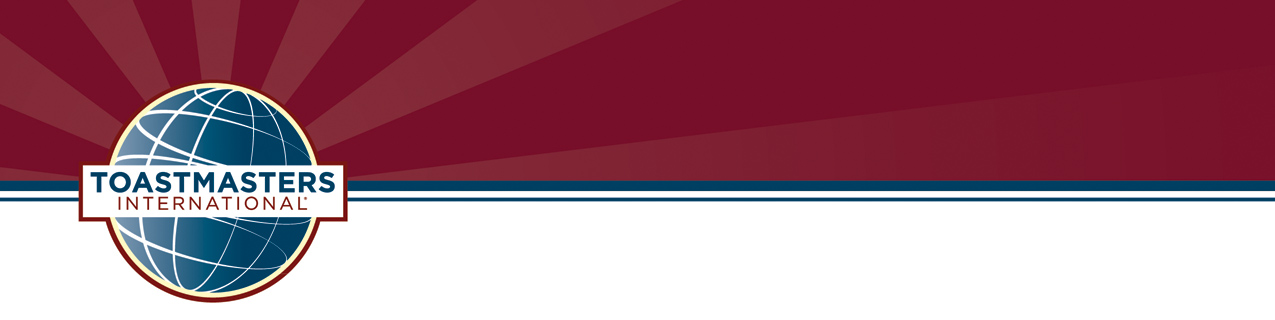 District 54 Executive Committee Meeting MinutesSaturday, January 21, 2023Virtual MeetingTABLE OF CONTENTSOPENING ………………………………………………………………….…………………...…….…..3WELCOME………………………………………………………………………………………………..3INSPIRATION……………………………………………………………….…………………………….3OUR DISTRICT VISION, MISSION AND CORE VALUES…………………………….…………….3ROLL CALL/QUORUM CERTIFICATION...…………………………………………………………3-4ADOPTION OF AGENDA ……….……………………….……………...…….……………….…….…4ADMINISTRATION MANAGER …………………….………………………………………….……….4 FINANCE MANAGER…………………………………………...……………………………………….5DISTRICT LEADERSHIP COMMITTEE ………………………………………………………………5DIVISION A..………………………………………………………………………………………………5DIVISION B ……………………………………………………………………………………………….6DIVISION C …………………………….……………………………………………………..………….6DIVISION D …..……………………………….………………………………………………………….6PUBLIC RELATIONS MANAGER………………………………………………………………………7CLUB GROWTH DIRECTOR…………….………….………………………………………................7PROGRAM QUALITY DIRECTOR……….…………………….………………………………….…7-8DISTRICT DIRECTOR…………………….……………………………………………………………..8UNFINISHED BUSINESS………………………………………………………………………………..8OPEN DISCUSSION/Q&A………………………………………………………………………………9NEW BUSINESS…………..…………………………………….……………………………………….9CLOSING THOUGHTS ………...……………………………………………………………………….9ADJOURNMENT ………..………….………………………….…………………………………..…….9OPENINGJim Dickson, DTM, called the meeting to order at 9:15 am. He led us in the Pledge of Allegiance.WELCOME Bonnie Tippey, DTM, District Director, welcomed everyone to the meeting. She facilitated the DEC meeting. INSPIRATIONSteve Vaccaro, Area 40 Director, gave the inspiration.There once was a king who did an experiment and put a giant boulder in middle of the street. He hid to see if people moved it. Merchants walked by and complained about the king. A peasant walked by arms filled with groceries, stopped, put groceries down and moved the boulder. He was rewarded with a bag filled with coins from king.The obstacles we face offer an opportunity to improve. Push through challenges instead of leaving it for the next person. OUR DISTRICT VISION, MISSION and CORE VALUESThe reading of Our Vision and District Mission was led by Dale Posont, Division D Director. District Vision
To end the year with a healthy, dynamic District with 70+ Clubs, all achieving Distinguished or better.District Mission
We build new clubs and support all clubs in achieving excellence. District Core ValuesWe strive to adhere to the following core values:IntegrityRespectServiceExcellenceDISTRICT OFFICERS IN ATTENDANCE17 voting members were present – a quorum is 12; therefore, there was a quorum at the   meeting. ADOPTION OF AGENDABonnie Tippey, DTM, District Director, reviewed the agenda for the meeting.   Changes to the agenda included:  After finance manager report, Maryann Reichelt, District Leadership Committee Chair will give the District Leadership Committee Report.ADMINISTRATION MANAGERKari Susairaj, Administration Manager, presented the December minutes. The meeting minutes and all other meeting-related documents are housed on the D54 website. No updates were needed, and minutes were accepted as read.FINANCE MANAGERDebra Toohill, DTM, Finance Manager, gave the finance report, as it was from November. Report submitted and attached.District reserve: $36,475.70Membership revenue: $233.19 with YDT $8,051.48District expenses: $1,177.74 with YTD $1,452.71Expense items- get those submitted timelyMid-year audit- February 15thDISTRIST LEADERSHIP COMMITTEE REPORTMaryann Reichelt, IPDD, DTM, gave the District Leadership Committee Report. No written report was submitted.Call for nominations for district officers for next year.Resources on the d54tm.com siteTo ask questions, nominate someone or VOLUNTEER please contact Maryann at District54DLC@hotmail.com.  Thank you in advance! Division Reports & PRM ReportThe verbal reports were submitted by Division Directors in advance of meeting. The reports were presented in alphabetical order.DIVISION ALakshmi Gopalakrishnan, Division A Director, presented the Division A Director’s report. Report submitted and attached. Club speech contests completed by February 11Encouraging to attend winter TLIsCombined area contest February 25DIVISION BPatrick Olson, Division B Director, presented the Division B Director’s report. Report submitted and attached.Combined Area contests on February 11Motivate- 2 clubs will be suspended soon if no new membersAdjust- make changes as needed to success plansArea directors are making visitsDIVISION CGary Vaughn, Division C Director, presented the Division C Director’s Report. Report submitted and attached. Still no Area 32 director- others have filled inPrepared for all area contestsDivision contest- looking for volunteersMotivating clubs to finish strong- preparing for major eventsAdjusting- looking at how they are conducting area visits, changed division team approach to filling in Area 32Actively developing a plan to search for leaders in areas and divisionMarket to leaders to have roles filledMarch 2- Kim Kaufman will be hosting a Toastmasters booth at a Women in Technology eventDIVISION DDale Posont, Division D Director, presented the Division D Director’s report. Report submitted and attached.Combined Area contests will be on March 4Motivation- area directors talking to members and leadership, participating in contests, open houses by multiple clubsAdjusting- division plans and club alignmentsJoliet jesters would love to have speakers focused on humorous speech contestsPUBLIC RELATIONS MANAGERSherri Deleonardis, DTM, Public Relations Manager, presented the Public Relations Manager report. Report submitted and attached.Motivated to end the year strong- dispatches are now getting to State Farm membersWorking to get facebook advertising up and running- thanks to gary in div C and Darrel for linksWorking on Canva and how to create things- everything was lost that Adam Bockler had created when the division stopped using Canva. Setting up dates to those who volunteered to help with social media.Appreciate patience as getting back on trackDistrict 54 page on Facebook: https://www.facebook.com/d54tm  District 54 group on Facebook: https://www.facebook.com/groups/498728804348481District 54 website link: https://d54tm.com/District 54 on LinkedIn: https://www.linkedin.com/company/76960127 CLUB GROWTH DIRECTORDarrel Felty, DTM, Club Growth Director, presented the Club Growth Director Report. Report submitted and attached.Demonstration meeting on January 24 at Wahlclipper in Sterling. Trying to close the sale and commit to chartering a club. Could potentially be multiple clubs due to the interest level.Have 12 months to submit paperwork and get enough members, looking for club sponsor and mentorMany clubs needing mentors, not enough experience club coaches availablePROGRAM QUALITY DIRECTORHeather Blase, DTM, Program Quality Director, gave the Program Quality Director’s report. Report submitted and attached.Teamwork is one way we are making a difference- moving forward togetherWinter TLIs are all virtualJan 28 (9am - 12:30pm) Feb 4 (9am - 12:30pm) Feb 19 (1 - 4:30pm)https://d54tm.com/tlisSpeech contests- https://d54tm.com/contests-1128 educational awards for the monthCheck out the district site for incentives- https://d54tm.com/incentivesStart your engines- forging leaders is winner- 5 DCP goalsArea director incentive- Estelle Foster got all area club reports in firstDivision director incentive- Lakshmi Gopalakrishnan had all area directors get reports in firstDISTRICT DIRECTOR Bonnie Tippey, DTM, District Director, gave the District Director Report. Report submitted and attached. Begin working on 2nd round of club visitsReach out to club officers to set up dates to visitArea directors have until May 31- but don’t wait until last minuteStill have 6 clubs at charter strength, 3 clubs need more members to avoid suspensionOffer suggestions to other divisions and directors- help out other divisions and clubs1 club with 5 dcp goals- Forging LeadersNet growth of only 3 members needed for this yearNew Lenox already added 5 members, Pitchmasters has 9 new, Yes And has 17 new members48% of membership payments- challenge each club to add 1 new member by next DEC meetingHave you done everything you could?UNFINISHED BUSINESSNo unfinished business was discussed.OPEN DISCUSSION/Q&AMaryann Reichelt- added call for nomination page moved to front and center. Clear your cache if you can’t see it.Steve Vaccaro- suggestion for minutes- post minutes on website or email out ahead of timeShould they be emailed and posted ahead of time and everyone is responsible to read instead of reading them during the meeting?Let entire group know how we will handle meeting minutesBonnie- District Council meeting could be challenge, try new version for February and March DEC meetings to see how we adjust, revisit in March DEC meetingKari will send Bonnie minutes at least a week before DEC meeting, Bonnie will include with agenda and send to Dick to post on websiteAny updates, please email in advance to Kari kjsusairaj@gmail.comPatrick Olson- is there a corporate club committee? Chris Boyk leads theseNEW BUSINESSVolunteer opportunity- work with corporate clubs for Catepillar Digital development program- 9 people new to CatHost mini speechcraft workshop, give ice breaker speechTried last year and had successLooking for people in-person includes lunch- Feb 16 in Chicago or will to travel- message HeatherCLOSING THOUGHTSEstelle Foster, Area 10 Director, gave the closing thoughts. You may be soon getting a phone call or email to serve in position for next year. Before responding, pause and ask yourself, how can you make a difference. Encourage to think about a friend, family member and reach out to let them know you are thinking of them. We don’t know what’s going on unless we ask. We are setting goals to be better versions of ourselves. ADJOURNMENTWith no objection, meeting was adjourned.Bonnie Tippey, DTM, District Director, adjourned the meeting at 10:42 am.Respectfully Submitted,  Kari Susairaj, EC5, PM5District 54 Administration Manager, 2022-2023Present FirstLast DesignationOffice XBONNIETIPPEYDTMDISTRICT DIRECTOR XHEATHERBLASEDTMPROGRAM QUALITY DIRECTORXDARRELFELTYDTMCLUB GROWTH DIRECTORXSHERRIDELEONARDISDTMPUBLIC RELATIONS MANAGERXKARISUSAIRAJEC5ADMINISTRATION MANAGERXDEBRATOOHILLDTMFINANCE MANAGERXMARYANNREICHELTDTMIMMEDIATE PAST DISTRICT DIRECTORXJIMDICKSONDTMLOGISTICS MANAGER, NVXLAKSHMIGOPALAKRISHNANPM4DIVISION A DIRECTOR XPATRICKOLSONVC3DIVISION B DIRECTOR XGARYVAUGHNPM2DIVISION C DIRECTOR XDALEPOSONTEH2DIVISION D DIRECTOR XESTELLE FOSTERVC4AREA 10 DIRECTOR RONJONESVC1AREA 11 DIRECTOR JULIAHSIACCAREA 12 DIRECTOR JANAHERGERTPM5AREA 20 DIRECTOR ABRAHAMGUNASEELANIP3AREA 21 DIRECTOR XBRIJESH JANARDHANANIP1AREA 22 DIRECTOR XCHRISTINAEVANSLD4AREA 30 DIRECTOR XKIMKAUFMANVC1AREA 31 DIRECTOR TBDAREA 32 DIRECTOR XSTEVENVACCAROPM2AREA 40 DIRECTOR KELLYNIELSENDTMAREA 41 DIRECTOR XDANKYBURZDTMAREA 42 DIRECTOR 